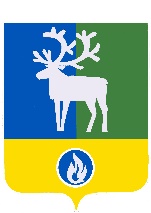 БЕЛОЯРСКИЙ РАЙОНХАНТЫ-МАНСИЙСКИЙ АВТОНОМНЫЙ ОКРУГ – ЮГРАДУМА БЕЛОЯРСКОГО РАЙОНАРЕШЕНИЕО внесении изменений в приложение к решению Думы Белоярского района от 4 октября 2021 года № 49В соответствии со статьей 72 Земельного кодекса Российской Федерации, федеральными законами от 6 октября 2003 года № 131-ФЗ «Об общих принципах организации местного самоуправления в Российской Федерации», от 31 июля 2020 года       № 248-ФЗ «О государственном контроле (надзоре) и муниципальном контроле в Российской Федерации», руководствуясь Уставом Белоярского района, Дума Белоярского района             р е ш и л а:Внести в приложение «Положение о муниципальном земельном контроле на территории Белоярского района» к решению Думы Белоярского района от 4 октября 2021 года № 49 «Об утверждении Положения о муниципальном земельном контроле на территории Белоярского района» следующие изменения:наименование изложить в следующей редакции:«Положение о муниципальном земельном контроле на территории Белоярского района»;пункт 3 изложить в следующей редакции:«3. Муниципальный земельный контроль на территории Белоярского района осуществляется администрацией Белоярского района (далее – уполномоченный орган). От имени уполномоченного органа муниципальный земельный контроль вправе осуществлять следующие должностные лица: руководитель (заместитель руководителя) уполномоченного органа;должностное лицо уполномоченного органа, в должностные обязанности которого в соответствии настоящим Положением, должностной инструкцией входит осуществление полномочий по муниципальному земельному контролю, в том числе проведение профилактических мероприятий и контрольных мероприятий (далее - должностное лицо).»;абзац третий пункта 11 изложить в следующей редакции:«Профилактические мероприятия осуществляются на основании программы профилактики рисков причинения вреда (ущерба) охраняемым законом ценностям, утвержденной постановлением уполномоченного органа.»;во втором абзаце пункта 30 слово «Комитетом» исключить;в пункте 36 слова «(Комитета муниципальной собственности)» исключить;приложение № 1 изложить в новой редакции согласно приложению № 1 к настоящему решению;приложение № 4 изложить в новой редакции согласно приложению № 2 к настоящему решению;приложение № 5 изложить в новой редакции согласно приложению № 3 к настоящему решению;приложение № 6 изложить в новой редакции согласно приложению № 4 к настоящему решению;приложение № 7 изложить в новой редакции согласно приложению № 5 к настоящему решению.Опубликовать настоящее решение в газете «Белоярские вести. Официальный выпуск».Настоящее решение вступает в силу после его официального опубликования, но не ранее 1 января 2022 года.Председатель Думы Белоярского района                                                                  А.Г. БерестовГлава Белоярского района						                           С.П. МаненковПриложение № 1к решению Думы Белоярского районаот 17 февраля 2022 года № 9Приложение № 1к Положению о муниципальном земельном контролена территории Белоярского района(форма)У В Е Д О М Л Е Н И Ео предстоящей проверке соблюдениятребований земельного законодательства«___» _______________ 20___ г.                                                                                № ______                                            _________________________________(наименование юридического лица,индивидуального предпринимателяФ.И.О. гражданина, адрес)В соответствии со статьей 72 Земельного кодекса Российской Федерации, Положением о муниципальном земельном контроле на территории Белоярского района, утвержденным решением Думы Белоярского района от «___» ____________ 20__ г. № ___, распоряжением руководителя (заместителя руководителя) уполномоченного органа от «___» _______________ 20___ г. №  ____ / обращением (заявлением) вх. № ____ от «___» _____________ 20___ г. гражданина / индивидуального предпринимателя / юридического лица ____________, назначена внеплановая / документарная / выездная проверка по соблюдению требований земельного законодательства.Проведение проверки поручено _____________________________________________________________________________________________________________________________(должность, Ф.И.О. телефон должностного лица)Для участия в проверке прошу Вас прибыть либо обеспечить явку законного представителя с доверенностью, уполномочивающей представлять Ваши интересы «___» ________________ 20__ г. в ______ часов _______ мин. в _____________________________________________________________________________________________________________,(наименование территориального органа,структурного подразделения)расположен(ое)ый по адресу: ___________________________________________________________________________________________________, имея при себе _____________________________________________________________________________________________________(паспорт, заверенные копии учредительных документов,________________________________________________________________________________свидетельства о государственной регистрации юридического лицаи приказ о назначении руководителем)документы, удостоверяющие право на земельный(ые) участок(и) и иные объекты недвижимого имущества, расположенные по адресу(ам): _____________________________.По требованию органа муниципального контроля юридические лица и граждане участвуют в проверке выполнения обязательных требований, и (или) обеспечивают явку своих представителей.Должностное лицо уполномоченного органа     ______________ _______________________      (подпись)          (инициалы, фамилия)Приложение № 2к решению Думы Белоярского районаот 17 февраля 2022 года № 9Приложение № 4к Положению о муниципальном земельном контролена территории Белоярского района(форма)П Р О В Е Р О Ч Н Ы Й Л И С Т(список контрольных вопросов)1. Наименование юридического лица, фамилия, имя, отчество (при наличии) индивидуального предпринимателя _______________________________________________2. Место проведения выездной проверки с заполнением проверочного листа и (или) используемые юридическим лицом, индивидуальным предпринимателем, гражданином земельные участки ______________________________________________________________3. Реквизиты распоряжения о проведении выездной проверки юридического лица, индивидуального предпринимателя, гражданина: _____________________________________(номер, дата распоряжения о проведении плановой выездной проверки юридического лица, индивидуального предпринимателя, гражданина)4. Учетный номер проверки и дата присвоения учетного номера проверки в едином реестре проверок _________________________________________________________________(указывается учетный номер проверки и дата егоприсвоения в едином реестре проверок)5. Должность, фамилия и инициалы должностного лица, проводящего выездную проверку и заполняющего проверочный лист ______________________________________________________________________________________________________________________6. Перечень вопросов, отражающих содержание обязательных требований, ответы на которые однозначно свидетельствуют о соблюдении или несоблюдении юридическим лицом, индивидуальным предпринимателем, гражданином обязательных требований, составляющих предмет проверки«__» ________ 20__ г.(указывается дата заполнения проверочного листа)___________________  _____________  _____________________________(должность лица, (подпись) (фамилия, имя, отчество (при наличии))заполнившего проверочный лист)Приложение № 3к решению Думы Белоярского районаот 17 февраля 2022 года № 9Приложение № 5к Положению о муниципальном земельном контролена территории Белоярского района(форма)И З М Е Р Е Н И Е   Г Р А Н И Ц  И   П Л О Щ А Д И   З Е М Е Л Ь Н О Г О   У Ч А С Т К Априложение к акту проверки соблюдения земельного законодательства________________________________________________________________________________(наименование юридического лица, Ф.И.О. физического лица,в отношении которых проводится проверка)_________________________       Дата измерений: «___» _____________ 20__ г.       (место измерений)Должностное лицо, уполномоченное на проведение муниципального земельного контроля_______________________________________________________________________(должность, Ф.И.О., телефон)в присутствии / отсутствии ________________________________________________________(Ф.И.О. законного представителя юридического лица,________________________________________________________________________________Ф.И.О. физического лица, в отношении которых проводится проверка)произвел измерение границ и площади земельного участка, расположенного по адресу: ________________________________________________________________________________(адрес земельного участка)используемого ___________________________________________________________________(наименование юридического лица, Ф.И.О. физического лица)Расположение границ земельного участка и их размеры приведены на чертеже.                         Чертеж земельного участкаСогласно измерениям площадь земельного участка составляет ____________________(____________________________________________________________________) кв. м.(площадь земельного участка прописью)Расчет площади ____________________________________________________________________________________________________________________________________________Измерения произведены: ____________________________________________________(наименование измерительного прибора)Должностное лицо уполномоченного органа     ______________ _______________________        (подпись)           (инициалы, фамилия)Присутствующий      ___________ ___________________________________________                           (подпись)                    (инициалы, фамилия)Приложение № 4к решению Думы Белоярского районаот 17 февраля 2022 года № 9Приложение № 6к Положению о муниципальном земельном контролена территории Белоярского района(форма)Ф О Т О Т А Б Л И Ц Априложение к акту проверки соблюденияземельного законодательства___________________________________________________________________________(наименование юридического лица, Ф.И.О. физического лица,в отношении которых проводится проверка)_________________________   Дата фотографирования: «___» ____________ 20__ г.    (место фотографирования)Должностное лицо, уполномоченное на проведение муниципального земельного контроля_______________________________________________________________________(должность, Ф.И.О., телефон)произвел фотосъемку используемого ________________________________________________(наименование юридического лица,Ф.И.О. физического лица)земельного участка, расположенного по адресу: ______________________________________                                                                (адрес земельного участка)Должностное лицо уполномоченного органа                                         ______________ _______________________        (подпись)           (инициалы, фамилия)Приложение № 5к решению Думы Белоярского районаот 17 февраля 2022 года № 9Приложение № 7к Положению о муниципальном земельном контролена территории Белоярского района(форма)П Р Е Д П И С А Н И Еоб устранении нарушения земельного законодательства«___» ________________ 20__ г.                        _____________________        (место составления)В порядке осуществления муниципального земельного контроля должностное лицо уполномоченного органа __________________________________________________________________________________________________________________________________________(должность, Ф.И.О., телефон)провел внеплановую / документарную / выездную проверку по соблюдению земельного законодательства на земельном участке _____________________________________________________________________________________________________________________________(адрес, площадь, данные о земельном участке: кадастровый номер,________________________________________________________________________________вид разрешенного использования, площадь, реквизитыправоустанавливающих (правоудостоверяющих) документов)используемом ___________________________________________________________________(наименование юридического лица, ИНН, место нахождения;________________________________________________________________________________Ф.И.О. гражданина, паспортные данные, место жительства)В результате проверки выявлено нарушение земельного законодательства Российской Федерации, выразившееся в: ______________________________________________________(описание нарушения)Указанное нарушение допущено: ___________________________________________(наименование юридического лица,_____________________________________________________________________________Ф.И.О. руководителя; должностное лицо; индивидуальный предприниматель; физическое лицо)Я, _______________________________________________________________________,(должность, Ф.И.О.)руководствуясь статьей 72 Земельного кодекса Российской Федерации, Положением о муниципальном земельном контроле на территории Белоярского района, утвержденным решением Думы Белоярского района от «___» _____________ 20___ г. № ____,П Р Е Д П И С Ы В А Ю:_____________________________________________________________________________(наименование юридического лица, Ф.И.О. руководителя; должностное лицо;_____________________________________________________________________________индивидуальный предприниматель; физическое лицо)устранить допущенное нарушение в срок до «___» ________________ 20__ г.Информацию об исполнении предписания с приложением документов, подтверждающих устранение земельного правонарушения, или ходатайство о продлении срока исполнения предписания с указанием причин и принятых мер по устранению земельного правонарушения, подтвержденных соответствующими документами, справками и другими материалами, представить должностному лицу отдела по земельным отношениям_______________________________________________________________________________(Ф.И.О.)по адресу: _______________________________________________________________________(адрес)В соответствии с частью ______ статьи ______ Кодекса Российской Федерации об административных правонарушениях невыполнение в установленный срок законного предписания должностного лица, осуществляющего муниципальный контроль, об устранении нарушений законодательства, влечет наложение административного штрафа_______________________________________________________________________________________________________________________________________________________________________________________________________________________________________________________________________________________________________________________________.Должностное лицо уполномоченного органа     ______________ _______________________        (подпись)           (инициалы, фамилия)Присутствующий      ___________ ___________________________________________                           (подпись)                    (инициалы, фамилия)от  17 февраля 2022 года             № 9   № п/пВопросы, отражающие содержаниеобязательных требованийРеквизиты нормативных правовых актов, с указанием их структурных единиц, которыми установлены обязательные требованияОтветына вопросыОтветына вопросыОтветына вопросы№ п/пВопросы, отражающие содержаниеобязательных требованийРеквизиты нормативных правовых актов, с указанием их структурных единиц, которыми установлены обязательные требованияДаНетНе распространяется требование1Используется ли контролируемым лицом земельный участок в соответствии с установленным целевым назначением и (или) видом разрешенного использования?Пункт 2 статьи 7, статья 42 Земельного кодекса Российской Федерации2Имеются ли у контролируемого лица права, предусмотренные законодательством Российской Федерации на используемый земельный участок (используемые земельные участки, части земельных участков)?Пункт 1 статьи 25 Земельного кодекса Российской Федерации3Зарегистрированы ли права либо обременение                     на используемый земельный участок (используемые земельные участки, часть земельного участка) в порядке, установленном Федеральным законом от 13 июля 2015 г. № 218-ФЗ «О государственной регистрации недвижимости»?Пункт 1 статьи 26 Земельного кодекса Российской Федерации, статья 8.1 Гражданского кодекса Российской Федерации4Соответствует ли площадь используемого  контролируемым лицом земельного участка площади земельного участка, указанной в правоустанавливающих документах?Пункт 1 статьи 25, пункт 1 статьи 26 Земельного кодекса Российской Федерации5Соответствует ли положение поворотных точек границ земельного участка, используемого контролируемым лицом сведениям о положении точек границ земельного участка, указанным в Едином государственном реестре недвижимости?Пункт 3 статьи 6, пункт 1 статьи 25 Земельного кодекса Российской Федерации6В случаях если использование земельного участка (земельных участков), находящегося в государственной или муниципальной собственности, на основании разрешения на использование земель или земельных участков привело к порче либо уничтожению плодородного слоя почвы в границах таких земель или земельных участков, приведены ли земли или земельные участки в состояние, пригодное для использования в соответствии с разрешенным использованием?Пункт 5 статьи 13, подпункт 1 статьи 39.35 Земельного кодекса Российской Федерации7В случае если действие сервитута прекращено, исполнена ли контролируемым лицом, в отношении которого установлен сервитут, обязанность привести земельный участок в состояние, пригодное для использования, в соответствии с разрешенным использованием?Пункт 5 статьи 13, подпункт 9 пункта 1 статьи 39.25 Земельного кодекса Российской Федерации8Выполнена ли контролируемым лицом обязанность переоформить право постоянного (бессрочного) пользования земельным участком (земельными участками) на право аренды земельного участка (земельных участков) или приобрести земельный участок (земельные участки) в собственность?Пункт 2 статьи 3 Федерального закона от 25 октября 2001г. № 137-ФЗ «О введении в действие Земельного кодекса Российской Федерации»9Соблюдено ли требование об обязательности использования (освоения) земельного участка в сроки, установленные законодательством?Статья 42 Земельного кодекса Российской Федерации, статья 284 Гражданского кодекса Российской Федерации, пункт 2 статьи 45 Земельного кодекса Российской Федерации№ п/пфотографии1